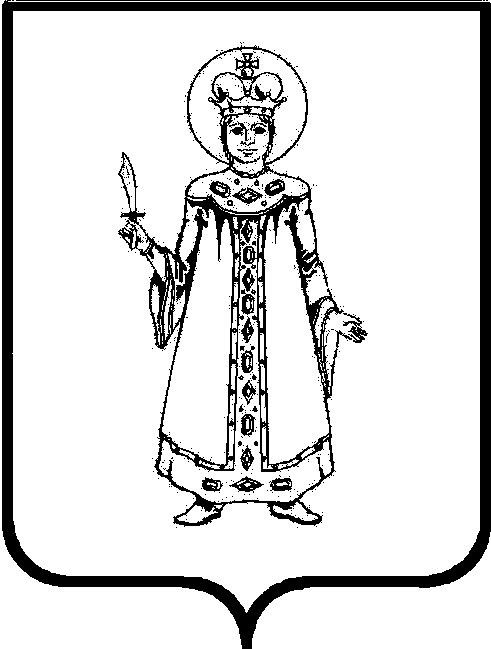 П О С Т А Н О В Л Е Н И ЕАДМИНИСТРАЦИИ СЛОБОДСКОГО СЕЛЬСКОГО ПОСЕЛЕНИЯ УГЛИЧСКОГО МУНИЦИПАЛЬНОГО РАЙОНАот  25. 11. 2013 г.      № 89О внесении изменений в постановление Администрации Слободского сельского поселения от 19.06.2012 г. № 36 «Об утверждении Административного регламента предоставления муниципальной услуги «Разъяснение положений конкурсной документации и (или) документации об аукционе при размещении муниципального заказа»
	В соответствии с Федеральным законом от 27 июля 2010 г. № 210-ФЗ «Об организации предоставления государственных и муниципальных услуг», Распоряжением Губернатора Ярославской области от 31 мая 2013 г. № 300-р 
«Об утверждении плана-графика внесения изменений в административные регламенты предоставления государственных услуг», Уставом Слободского сельского поселенияАДМИНИСТРАЦИЯ ПОСЕЛЕНИЯ ПОСТАНОВЛЯЕТ:Пункт 3 текста постановления Администрации Слободского сельского поселения от 19.06.2012 г. № 36 «Об утверждении Административного регламента предоставления муниципальной услуги «Разъяснение положений конкурсной документации и (или) документации об аукционе при размещении муниципального заказа» изложить в новой редакции:«3.  Контроль за исполнением настоящего постановления возложить на заместителя Главы Аракчееву Марину Анатольевну.».2.   В пункте 2.2. Административного регламента муниципальной услуги «Разъяснение положений конкурсной документации и (или) документации об аукционе при размещении муниципального заказа» буквы «МУ» исключить.3. Опубликовать настоящее постановление в Информационном вестнике Слободского сельского поселения и на официальном сайте Администрации Угличского муниципального района.4. Постановление вступает в силу с момента опубликования.Глава поселения                                           Н.П.Смирнова